السيرةالذاتية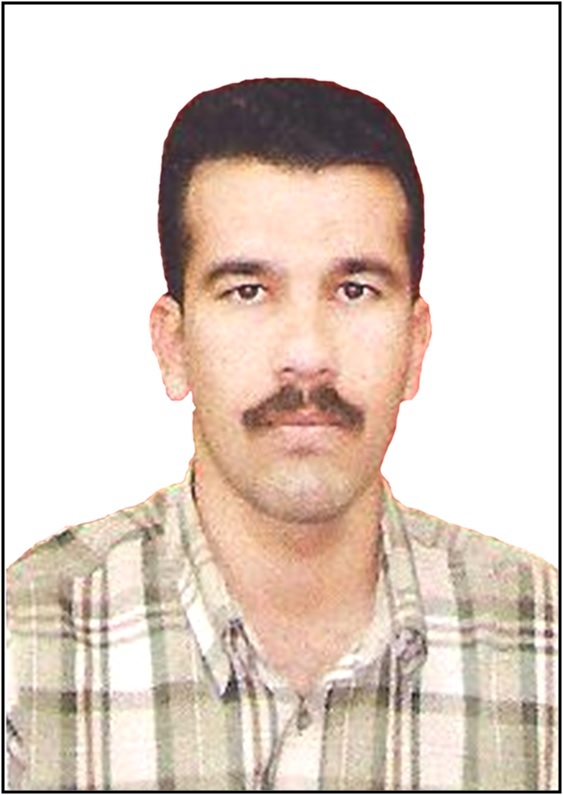 الاسم الرباعي: حيدر سالم حميدالشهادة: ماجستير تاريخ الحصول عليها: 2013/07/26التخصص العام:الهندسة الكهربائية                التخصص الدقيق : قدرة ومكائن كهربائية اللقب العلمي:   تاريخ الحصول عليه:عدد سنوات الخدمة في التعليم العالي: 10 سنوات عدد سنوات الخدمة خارج التعليم العالي: لا يوجدالبريد الالكتروني : alshemmari_77@yahoo.comالجهة المانحة للشهادة البكالوريوس :جامعة ديالى \ العراقالجهة المانحة لشهادة الماجستير :  جامعة بغدادالجهة المانحة لشهادة الدكتوراه :عنوان رسالة الماجستير :تقليل التموج في العزم لطريقة السيطرة المباشرة للعزم لمحركات التيار المتناوب الحثيةعنوان رسالة الدكتوراه :-الوظائف التي شغلها :-الجامعات والمعاهد التي درس فيها:-المقررات الدراسيه التي قام بتدريسها:-المقررات الدراسية التي قام بتطوريها او ساهم في تطويرها:-الاشراف على الرسائل والاطاريح:-المؤتمرات والندوات العلمية والورش التي شارك فيها:-الدورات التي شارك بها والتي اقامها:-المشروعات البحثية في مجال التخصص لخدمة البيئة والمجتمع او تطوير التعليم:-المجلات العلمية ومجلات (Impact factor) التي قام بالنشر فيها:-عضوية الهيئات العلمية والمحلية والدولية:-ابداعات او نشاطات حصل فيها على (جوائز/شهادات تقديرية/كتب شكر):-التاليف والترجمه:-اللغات التي يجيدها:1-العربية2- الانكليزية 3- الروسية-مساهمات في خدمة المجتمع:1-2-نشاطات اخرى:2-تالوظيفةمكان العملالفترة من-الى1م مهندسقسم القدرة والمكائن الكهربائية /جامعة ديالى2005-20122مهندس اقدمطالب دراسات عليا (ماجستير) في جامعة بغداد2012-20143مهندس اقدمقسم القدرة والمكائن الكهربائية /جامعة ديالى2015تالجهة (الجامعة,الكلية,المعهد)الفترة من-الىملاحظاتتالجامعةالكليهالقسمالمادةالسنة الدراسيةتالجامعةالكليةالقسمالمادةالسنة الدراسيةتالجامعةالكليةالقسمعنوان الرسالة او الاطروحهالسنة الدراسيةتالعنوانمكان الانعقادنوع المشاركة(بحث-حضور)السنةتعنوان الدورةمكان الانعقادالسنةتعنوان البحثمحل النشرالسنهتاسم المجلةالدولةعنوان البحثالعدد الذي نشر فيهالسنةتاسم الهيئةمحلية/دوليةتاريخ الانتسابمازال عضوا/انتهاء العضويةملاحظاتتنوع الابداع او النشاطما حصل عليه(جائزة/شهادة تقديريه/كتاب شكر)الجهة المانحهعنوان النشاط او الابداعالسنةتعنوان الكتاباسم دار النشرسنة النشرعدد الطبعاتمنهجية/غير منهجية